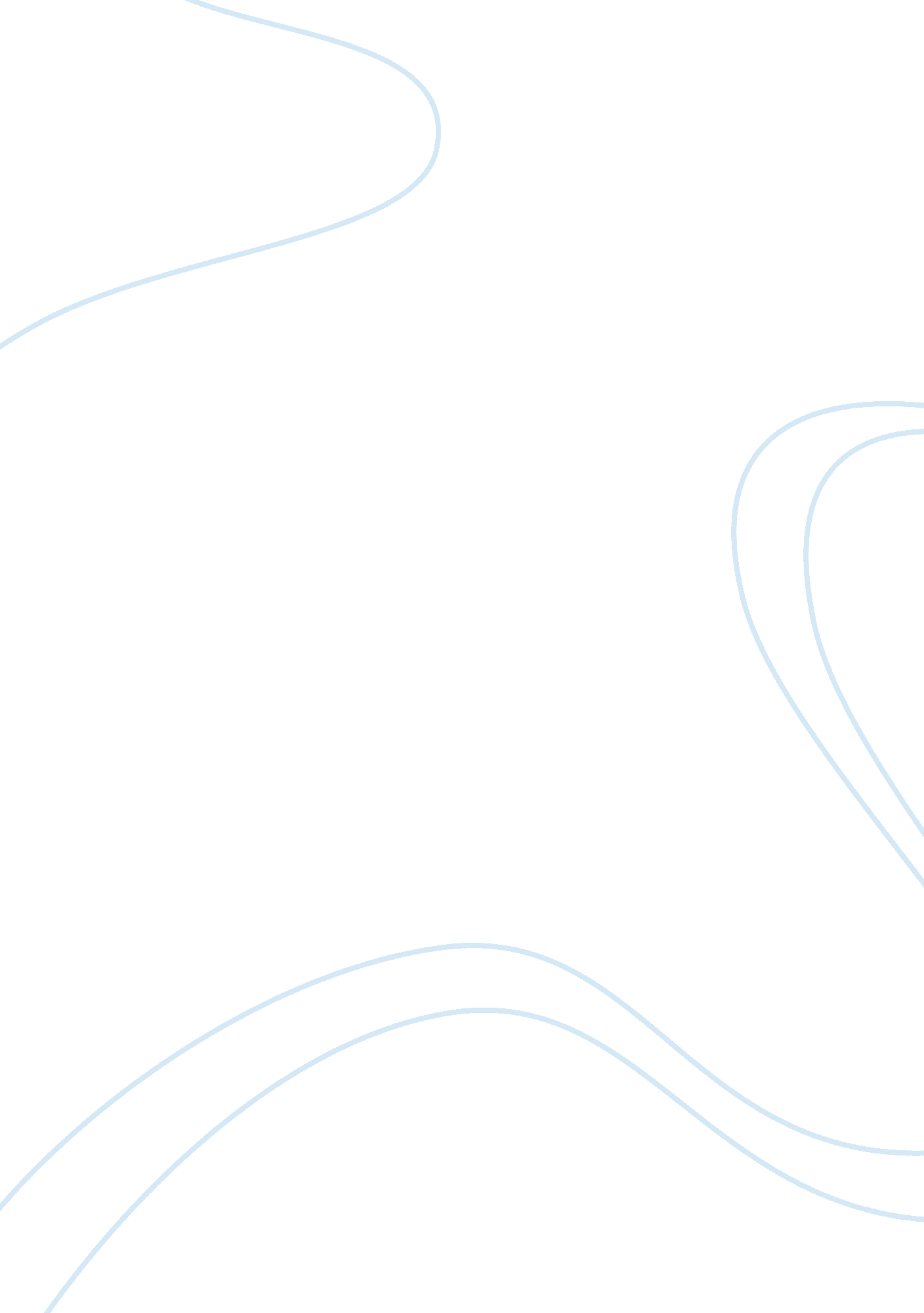 Mohandas him from all over the world. heEducation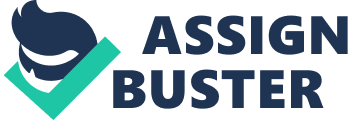 Mohandas Karamchand Gandhi, also known as Mahatma Gandhi (born October 2, 1869, Porbandar, India-dies January 30, 1948, Delhi) he was a Indian lawyer, politician, social activist, and a writer. Gandhi was then considered the father of his country, this is because he became the leader of the nationalist movement against the British rule of India. He was soon recognized in the eyes of millions of his fellow Indians for his nonviolent protest to achieve political and social progress. His fame spread worldwide during his lifetime by going on tours, having people see him from all over the world. He fame only increased after his death, the name Mahatma Gandhi is now one of the most universally recognized on earth. YouthGandhi was the youngest child of his fathers fourth wife, he had 2 brothers (Laxmidas Gandhi, Karsandas Gandhi) and 3 sisters (Pankunvarben Gandhi, Muliben Gandhi, Raliatbehn Gandhi.) His father Karamchand Gandhi was the chief minister of Porbandar he did not have much money in the way of a proper education. His mother Putlibai Gandhi was completely taken in by religion. She did not care for jewelry or anything much like that, she spend much of her time divided  between the temple and her home. Mid-lifeIn 1885 Gandhi’s dad had passed away from a long illness. In 1888 Gandhi had a child. Once he graduated high school he had two life changing decisions, settle in Raikot (his hometown) or go to England for a better education. Gandhi wanted to go to England for a better education, but he wasn’t allowed to go until he swore infringe of his mother and a priest that he would never alcohol, women, or meat while he was away from home. On September 4, 1888 at the age of 19 Gandhi had left for England to study law at UCL Faculty of Laws. Once he returned to India mid 1891 Gandhi attempted to set up a law practice in Bombay but had very little success. He then accepted a position with an Indian firm which sent him to South Africa along with his wife and children. Gandhi remained in South Africa for 20 years 